عنوان البحث (المؤتمر الدولي الثاني للتكنولوجيا والعلوم والإدارة -2021)اسم المؤلف 1،* ، اسم المؤلف 1،21 قسم اللغة العربية، كلية الآداب، جامعة تعز، تعز، اليمن2 قسم اللغة العربية، كلية التربية، جامعة تعز، تعز، اليمنالبريد الالكتروني:email1@authorname.com  (اسم الباحث 1) ، email2@authorname.com (اسم الباحث 2)* المؤلف المسؤول عن المراسلةللاستشهاد بهذا المقال: أسماء المؤلفين. عنوان المقال. المؤتمر الدولي للتكنولوجيا و العلوم و الآدارة -2021، 2021، رقم الصفحات.تاريخ ٳرسال المقال: يوم – شهر 2020. قبول المقال: يوم – شهر 2020. تاريخ النشر: يوم – شهر 2021.الملخص:هذه التعليمات تعطيك معلومات عن كيفية ٳعداد الورقة البحثية لتقديمها للمؤتمرحسب التنسيق المعتمد. استخدم هذا الملف كقالب ٳذا كنت تستخدم برنامج الوورد ميكروسوفت أوفيس الٳصدار 6 أو ٳصدار أحدث. في حالة ما ٳذا كنت تستخدم برنامج غير الوورد، فيمكنك استخدام التعليمات في هذا الملف في تجهيز الورقة البحثية. عرف كل الرموز و الٳختصارت المستخدمة في الملخص. لا تضاف الٳستشهادات بأبحاث سابقة في الملخص. لا تحذف الخط أعلى الملخص الذي يضبط و يحدد الحواشي في أسفل هذا العمود. عدد كلمات الملخص يجب أن يكون بين 200 و 400 كلمة في فقرة واحدة. و يجب أن لا يحتوي الملخص صورا أو معادلات أو فقرات فرعية.كلمات مفتاحية: عناصر المقال، تنسيق، أسلوب، تصميم، ... (لا تتجاوز 6 كلمات مفتاحية)  المقدمةهذا القالب يقدم للباحثين خصائص و مواصفات التنسيق المطلوبة لٳعداد النسخة الالكترونية لأبحاثهم التي ستقدم للمؤتمر الدولي للتكنولوجيا و العلوم و الأدارة -2021  الذي سيقام في رحاب جامعة تعز بتاريخ 26- 28 يناير2021م.  تم وصف كل العناصر القياسية للورقة البحثية لثلاثة اسباب: (1) سهولة الاستخدام عند تنسيق الأوراق فرديا، (2) التوافق مع المتطلبات الالكترونية لتسهيل النشر لاحقا ٳلكترونيا في مجلات علمية محكمة، (3) تأكيد نمط التنسيق الخاص بالمجلة لنشر الأبحاث فيها. النصوص في هذا الملف تم فيه ٳيضاح و دمج الحواشي الجانبية، عرض الأعمدة، و التباعد بين الأسطر بالإضافة ٳلى حجم ونوع الخط. يحوي الملف أيضا على أمثلة للجداول و الصور و كيفية وصفها و عنونتها، و يجب أن لا يقل البحث عن 6 أوراق حسب التنسيق في هذا الملف من حيث حجم و نوع الخط و المسافات بين السطور، و يفضل أن يكون عدد الصفحات ما بين 6 و 25 صفحة و لا يزيد عن 2000 كلمة. المقال يجب أن يشمل العنوان و المؤلفين و الملخص و الكلمات المفتاحية و المقدمة و الجزء الأساسي من البحث، ثم الاستنتاج يليها المراجع. عنوان البحث يجب أن لا يقل عن 7 كلمات و لا يزيد عن 25 كلمة.و يجب أن يكون العنوان واضحا و صريحا و لا ينتهي بعلامات تنقيط أو ترقيم. بالنسبة لأسماء المؤلفين، يكتب الاسم الكامل بالعربي و يجب ان لا يسبق الاسم بالمهنة أو لقب مهني. عنوان الباحث يجب ان يحوي اسم القسم/الكلية ، و الجامعة/المعهد/المؤسسة، و المدينة، و الدولة. يكتب اسم المؤلف المسؤول عن المراسلة مع الٳيميل. الكلمات المفتاحية يجب أن تكون 3 ٳلى 8 كلمات أو جمل قصيرة و أن	 تفصل فيما بينها بعلامة فاصلة (،)الأدوات و طرائق العمل1.2.  عنوان فرعي -1 	أولاً، تأكد أن لديك القالب الصحيح لمقالك البحثي. هذا القالب تم تصميمه ليناسب مقاس ورقي حجم A4. 2.2.  عنوان فرعي -2	القالب يستخدم لتنسيق ورقتك البحثية مقاسا و خطا. تم وصف كل من الآتي: الحواشي الجانبية، و عرض الأعمدة، و التباعد بين الاسطر بالإضافة ٳلى حجم ونوع الخط، من فضلك لا تغيرها. يمكنك ملاحظة خصائص هذا القالب، فمثلا مقاسات الهوامش الرأسية معمولة بشكل تناسبي متناسق. من فضلك لا تعد تغيير أي من هذه التنسيقات في هذا القالب.1.2.2. خط 1- تحت عنوان فرعي – 2	قبل أن تبدأ بتنسيق مقالك، أولا اكتب و احفظ المحتوى في ملف منفصل. ابق ملفك النصي أو الرسومات أو الأشكال منفصلا حتى بعد تنسيق النص حسب هذا التنسيق.  2.2.2. الاختصارات (خط 2- تحت عنوان فرعي – 2)	عرف الاختصارات عند استخدامها لأول مرة في النص بكتابتها بشكل كامل، حتى و ٳن كانت قد استخدمتها من قبل في الملخص. تفادي استخدام الاختصارات في العنوان و العناوين الثانوية ٳلا في حالة عدم القدرة على تفاديها. النتائج و المناقشة1.3. شكل (عنوان فرعي – 1القسم – 3)		الشكل ينسق كالآتي: ضع الأشكال و الجداول في أعلى أو أسفل الأعمدة. تفادي وضعها وسط الأعمدة. الأشكال و الجداول الكبيرة يمكن أن تمتد عبر العمودين. عنوان الشكل يجب أن يوضع أسفل الشكل بينما عنوان الجدول يجب ان يوضع أعلى الجدول. ادرج الشكل او الجدول بعد الاستشهاد به و ذكره في النص. استخدم "شكل 1" حتى في بداية الجملة. يجب أن ترقم الأشكال بشكل متسلسل بأرقام و ليس حروف، مثل: شكل 1، شكل 2، شكل 3، و هكذا. وصف أو عنوان الشكل أو الصورة يجب أن يكون أسفل الشكل و ليس داخله أو أعلاه.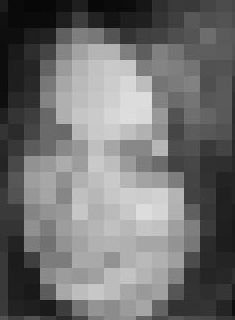 شكل 1. هناك ثلاثة اشكال موصوفة هنا.2.3. جدول (عنوان فرعي – 2 القسم -3)	الجدول كالآتي: استخدم كلمات بدلا عن الرموز أو الاختصارات. عنوان الجدول يجب أن يوضع أعلى الجدول. ادرج الجدول بعد الاستشهاد به و ذكره في النص. يجب أن ترقم الجداول بشكل متسلسل بأرقام و ليس حروف، مثل: جدول 1، جدول 2، جدول 3، و هكذا. الجداول يجب أن لا يكون صورة و عناوينها يجب أن تكون قابلة للتعديل. جدول 1. عنوان الجدول4. الاستنتاجبعد أن يكتمل تعديل النص الورقة البحثية تكون جاهزة للقالب. انسخ نسخة ثانية من ملف القالب و احفظه باسم (الاسم المتفق عليه و الموصوف من قبل المؤتمر لا اسم ورقتك البحثية). في هذه النسخة الحديثة من الملف، ظلل كل المحتوى و أحضر نص ملفك الذي أعددته. الآن يمكنك تجهيز ملفك و تنسيقه بحسب قالب المؤتمر.5. المراجع الاستشهادات يجب أن ترقم بالتسلسل داخل أقواس مربعة [1]. علامات ترقيم الجملة تلي القوس [2]. ببساطة يشار للمرجع بالرقم، كما في [3] – لا تستخدم كلمة "مرجع [3]" باستثناء في بداية الجملة: على سبيل المثال، "مرجع [3] كان أول من استخدم " ....لا تستخدم كلمة "و اخرون" الا عندما يكون هناك أكثر من ستة مؤلفين أو أكثر. ما عدا ذلك تذكر اسماء المؤلفيين جميعا. الابحاث التي لم تنشر بعد او حتى ارسلت للنشر يجب ان تذكر كـ " غير منشور" [4]. استخدم ما لا يقل عن 15 مرجعا للاستشهاد بها. حدث المراجع القديمة قدر المستطاع.  شكر و عرفاناكتب شكرا و عرفانا لكل من دعم أو أسهم في ٳنجاز البحث ماديا أو بالمشاركة ٳن لم يكن ضمن المؤلفين.المراجع[1]	الشرجاني، نجيب والعريقي، نيازي (سنة النشر) "عنوان البحث". اسم المجلة، رقم المجلد:( رقم الٳصدار)، أرقام الصفحات.[2]	الشرجاني، نجيب والعريقي، نيازي (2020) "كيفية ٳعداد الورقة العلمية و تنسيقها للنشر في المؤتمر الدولي للتكنولوجيا و العلوم و الٳدارة -2021". مجلة جامعة تعز، مجلد 12:(5)،114-120.عمود 2عمود 1سطر 1سطر 1سطر 2سطر 2سطر 3سطر 3سطر 4سطر 4سطر 5سطر 5سطر 6سطر 6سطر 7سطر 7